Name: _________________________________________ Table# ___ Period _____  Date _________10.1A NOTES – Basic ExponentsFollow up.  What if the exponent is odd?BACK REVIEWEvaluateEvaluateHW:  (10.1A) p. 414 #1, 2, 11 – 16   (do in BIM (bigideasmath.com))If you must do on paper…COPY DOWN THE PROBLEM & SHOW YOUR WORK (You do not have to show work on #3-9).  CHECK YOUR ODD ANSWERS.  PLACE “√” NEXT TO CORRECT ANSWERS.  CIRCLE ANSWERS AND WRITE “?” IF IT IS INCORRECT AND YOU CANNOT FIND YOUR MISTAKEObjective:  Draw conclusions about properties of integer exponents         CCSS:  8.EE.1Does -42 = 42 = (-4)2 = - (42)?  Show and explain how you know. (HINT:  Evaluate each expression.  Indicate which ones are equivalent and which ones are not equivalent.  Explain how you know this.)CLAIM (Your answer):       Yes          No        (circle one) all 4 expressions       are equal    are not equal     (circle one)EVIDENCE (Show your work below and then indicate which expressions are equivalent)REASONING (Summarize your findings in a few complete sentences that prove your solutions.  Be sure to include how the negative and parentheses play a role in the final answer)Evaluate    (-3)3Evaluate   -33Evaluate    (-2)3Evaluate    (-2)3What conclusions can you make about evaluating powers with odd numbered exponents?What conclusions can you make about evaluating powers with odd numbered exponents?For the expression 63, identify the power, base and exponent.     63	POWER = _______   BASE = ________    EXPONENT = ________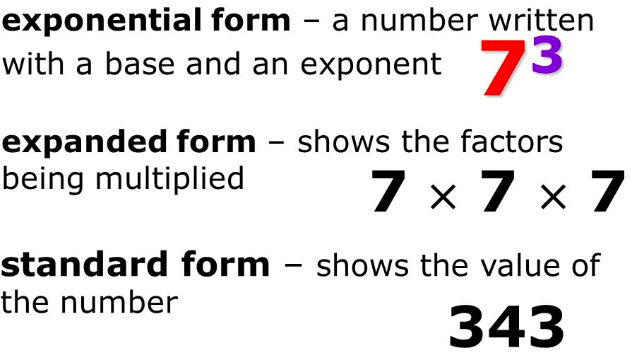 ++++++++++++++++++++++++++++++++++++++++++++++++++++++++++++++++++++++++++++++++YOU TRY: create your own problem with exponential form, expanded form, and standard form- 52	(-5)21 - 52	1 + (-5)2